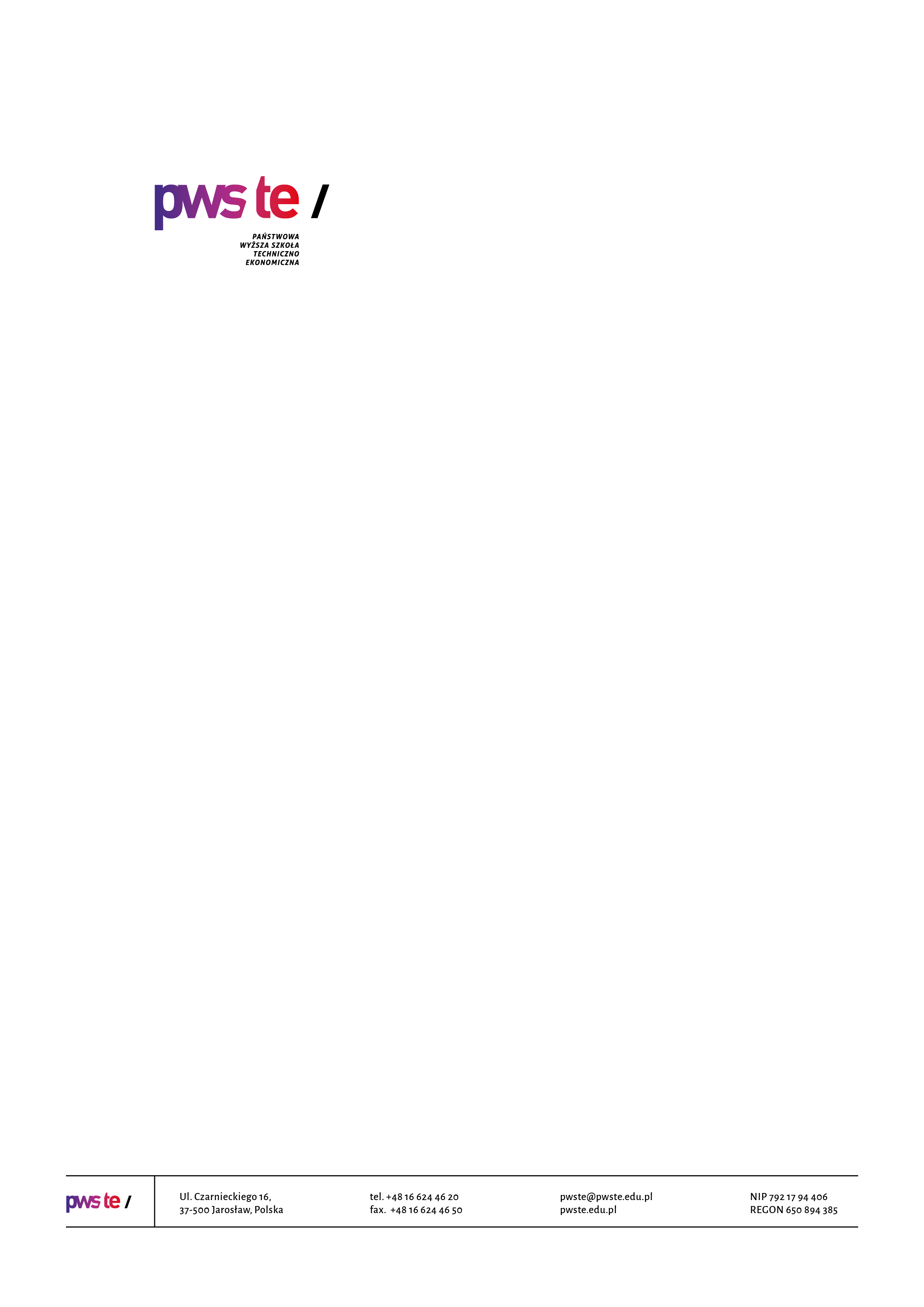 Raport z badańrok akademicki 2019/2020Ankieta oceny jakości prowadzenia zajęć dydaktycznych 
z wykorzystaniem metod i technik kształcenia na odległośćKierunek budownictwo Opracowanie:Dział KształceniaJarosław, czerwiec 2020Wprowadzenie W dniach od 27 maja  do 14 czerwca 2020 roku zostało przeprowadzone badanie ankietowe wśród studentów kierunku budownictwo. Celem przeprowadzonego badania było uzyskanie opinii studentów na temat jakości prowadzenia zajęć dydaktycznych z wykorzystaniem metod i technik kształcenia na odległość realizowanych w semestrze letnim – rok akademicki 2019/2020. Badanie zostało zrealizowane na podstawie elektronicznego kwestionariusza ankiety, który umieszczony został w powiązanej z systemem USOS, aplikacji Ankieter. W badaniu udział wzięło 27 studentów (18 studentów – I roku, 4 studentów – II roku, 5 studentów – III roku), kierunku budownictwo co stanowiło 32% wszystkich studentów studiujących na tym kierunku. Zebrany materiał został poddany szczegółowej analizie i przedstawiony w niniejszym raporcie. Ze względu na ilościowy charakter, dane zostały zaprezentowane w formie tabel.Struktura grupy respondentówCzy wszyscy prowadzący, z którymi ma Pan/Pani zajęcia w tym semestrze, kontaktowali się 
z grupą po zawieszeniu zajęć na Uczelni? UwagiI rok część prowadzących ograniczała się jedynie do wysyłania materiałów do nauki zdalnej i zadań domowych;po wprowadzeniu obowiązku wszyscy się skontaktowali;brak. II rokprzez niektórych były prowadzone przez platformy do kształcenia zdalnego, reszta prowadzących ograniczała się do wysyłania samych obliczeń;brak.III rok brak.W jakiej formie prowadzone są zajęcia dydaktyczne z wykorzystaniem metod i technik kształcenia na odległość na Pana/Pani kierunku studiów: Prowadzenie zajęć dydaktycznych z wykorzystaniem metod i technik kształcenia na odległość na Pana/Pani kierunku studiów:Uwagi 
I rok zajęcia które odbywały się pomocą BBB były według mnie najlepszym rozwiązaniem;większość wykładowców przesłała jakieś materiały na pocztę i tyle;brak.II rokprowadzący korzystają z wielu różnych platform. Brak jednej platformy odgórnie nakazanej przez uczelnie. Jedni robią zajęcia na zoom, inni przez platformę zdalnego kształcenia jeszcze inni przez bbb.pwste lub skype. Jest to uciążliwe;brak.III rokw większości brak telekonferencji, wysyłanie materiałów do wykonania projektów przez email jest bezsensowne, brak możliwości opanowania samodzielnie materiału przez studentów;w większości są to prezentacje lub inne pomoce dot. wykładów czy projektów;brak.Poziom kształcenia prowadzonych zajęć w formie online jest Pana/Pani zdaniem:Uwagi I rok uważam że poziom kształcenia jest niższy;wykładowcy nie są przygotowani ani technicznie, ani merytorycznie do obsługi platform. Poza małymi wyjątkami;brak.II rokpoziom prowadzonych zajęć jest o wiele niższy. Najgorzej jest jak prowadzący bez wytłumaczenia przesyła materiały do nauki własnej i na jej podstawie mamy opracowywać projekty;dramat.III rok brak. Jak ocenia Pan/Pani kontakt zdalny z nauczycielami akademickimi?
Uwagi I rok większość wykładowców wysłała materiały. Uczcie się. I wyślijcie odpowiedzi. Niektóre wykłady są odręcznie pisane i skanowane. Jakość materiałów jest bardzo niska wręcz nieczytelna. W dobie edytorów tekstu i cyfryzacji takie materiały na kierunkach technicznych są zaskoczeniem.część wykładowców sprawnie odpowiadało na pytania drogą elektroniczną, jednak w większości przypadków na odpowiedź trzeba było czekać kilka dni;zdarzają się przypadki nie odczytania e-maili co wiąże się z niezaliczeniem danego działu w danym terminie. Następnie trzeba wysyłać ponownie zadania;II rokjeżeli chodzi o kontakt to nie ma problemu;jakby nie mam zdania i zależy to tylko od wykładowcy.III rok brak. Czy zajęcia prowadzone z wykorzystaniem metod i technik kształcenia na odległość pozwolą Panu/Pani na optymalne przygotowanie się do egzaminów końcowych?Czy występują jakieś nieprawidłowości przy prowadzeniu zajęć online:Uwagi I rok z tych przedmiotów z których były prowadzone zajęcia online nie występowały nieprawidłowości, terminy zajęć były uzgadniane ze studentami. Uważam że zajęcia nie mogą odbywać się tylko w formie wysłania materiałów a następnie żądania wykonania zadania domowego;zbyt dużo zagadnień wytłumaczony jest tylko jeden przypadek;technicznie bardzo słabe. Wykładowcy na koniec semestru chcą nadrobić czas w którym nic nie robili. Poza małymi wyjątkami.II roknie da się samemu opracować pewnych zagadnień;sposoby zaliczania niektórych przedmiotów oraz egzaminów są słabo wyjaśnione albo 
są skomplikowane;brak. III rok prezentacje bez komentarza osoby, która wie na jakie aspekty należy zwrócić uwagę, są niekiedy niezbyt jednoznaczne;brak.Proszę podać sugestie lub pomysły, które zdaniem Pana/Pani mogłyby usprawnić prowadzenie zajęć z wykorzystaniem metod i technik kształcenia na odległość?I rok bez komentarza, niektórzy nauczyciele przypomnieli sobie o uczniach pod koniec semestru, dno kompletne. Nie wszyscy posiadają możliwości techniczne żeby w każdych zajęciach uczestniczyć jest to nie uczciwe. Brak jakiejś spójnej formy kontaktu ze studentami, poza tym ankieta jak dla mnie nie musi być anonimowa przecież wiecie który student co napisał, jest to mydlenie oczu;zajęcia powinny odbywać się regularnie. Wykładowcy powinni zostać zaopatrzeni w sprzęt umożliwiający prowadzenie zdalnych zajęć. Sprzęt powinien zostać poprawnie skonfigurowany 
i przetestowany. Wykładowcy przeszkoleni z obsługi sprzętu i oprogramowania (możliwości jakie dają platformy np wirtualna tablica. udostępnienie pulpitu itp.) W pierwszej kolejności jednak 
ci wykładowcy którzy wysyłają materiały w formie odręcznego pisma powinni przejść szkolenie 
z obsługi edytora tekstu, drukowania do pliku pdf, aby wysyłane materiały miały formę nadająca 
się do wykorzystania;więcej zajęć przez telekonferencje oraz większe zainteresowanie wykładowców, czy materiały, które wysyłają mailem są zrozumiałe;wyposażenie nauczycieli w tablety na których mogli by pisać tak jak po tablicy i przesyłać obraz bezpośrednio do studentów;wysyłanie niewielkiej liczby zadań domowych, z opracowaniem aby je samodzielnie rozwiązać. 
I z każdego przedmiotu oprócz zajęć praktycznych. Dodatkowo spotkania online w celach konsultacyjnych. A wykłady powinny odbywać się normalnie online, powinien profesor tłumaczyć na żywo. Bo dotychczas wszystkie wykłady są wysyłane w formie zdjęć (pdf.) z ogromną ilością slajdów;nagrania Video z wytłumaczeniem poszczególnych zagadnień.nie kształcić na odległość.II rok nauczenie prowadzących jak korzystać z platformy do zdalnego kształcenia. Wprowadzenie jednej platformy dla uczelni żeby tylko na niej były zajęcia (bardzo przyjemna jest platforma bbb.pwste) Wzięcie pod uwagę tego, że ten sam materiał przekazany drogą on-line który normalnie może być przekazany na zajęciach może być zbyt duży na aktualnie panujące warunki;w przypadku kierunku budownictwa (chodzi mi tu o projekty) to więcej godzin konsultacji tak aby można było na bieżąco prowadzić projekty a nie w ostatnim momencie je poprawiać;brak.III rok wykorzystanie platformy elerningowej do prowadzenia zajęć przez wszystkich wykładowców, telekonferencje w godzinach zajęć przewidzianych w planie;szkolenia z zakresu pracy z programami do prowadzenia zajęć na żywo dla wykładowców;dofinansowanie dla studentów, których nie stać na zakup sprzętu do prowadzenia zajęć zdalnych (szybsze łącze internetowe, sprzęt komputerowy, drukarka wielofunkcyjna).Czy komunikaty publikowane na stronie www Uczelni oraz w mediach społecznościowych dotyczące procesu zdalnego kształcenia są dla Pana/Pani zrozumiałe i czytelne?Uwagi I rok komunikaty zrozumiałe;można by było trochę wcześniej je publikować;brak – 3 osoby.III rok są czytelne.Czy mają Państwo problemy w obsłudze administracyjnej w związku z procesem zdalnego kształcenia. (Sekretariat Instytutu, Biblioteka, Centrum Obsługi Studentów, Dział Praktyk Studenckich z Akademickim Biurem Karier)Uwagi I rok nie bo się z nimi nie kontaktuje;nie korzystałem;nie ma problemów wszystkie ogłoszenia są czytelne i zrozumiałe;brak problemów;nie – 5 osób.II rok nie – 3 osoby.III rok tak... dużo problemów;tak;nie. KierunekLiczba studentów do których została wysłana ankietaLiczba studentów którzy wypełnili ankietęZwrotnośćBudownictwo842732%OdpowiedźI rok[udział %]II rok[udział %]III rok[udział %]Tak - wszyscy28%50%100%Większość44%50%----Niewielu28%--------Nikt------------OdpowiedźI rok[liczba wskazanych odp.]II rok[liczba wskazanych odp.]III rok[liczba wskazanych odp.]Platforma Moodle (elearning.pwste.edu.pl/moodle)1333Telekonferencje BigBuleButton (bbb.pwste.edu.pl)1340Microsft Teams (lub szerzej - cały  Microsoft 365)313Telekonferencje Jitsi012Google Meet, Google Classroom lub G-Suite.001Inne połączenia Video (Skype, Zoom, Discord)1044Testportal.pl000Wiadomości i materiały do samodzielnej pracy przesyłane za pomocą poczty e-mail1235Materiały do samodzielnej pracy udostępniane przez dysk internetowy (Google Disk itp..)720Inne1Zoom00OdpowiedźI rok[udział %]II rok[udział %]III rok[udział %]W ogóle się nie odbywają------------Odbywają się pojedyncze zajęcia83%75%60%Odbywają się ze zdecydowanej większości zajęć11%25%20%Odbywają się wszystkie zajęcia6%----20%OdpowiedźI rok[udział %]II rok[udział %]III rok[udział %]Dużo niższy od tradycyjnej formy zajęć56%75%20%Niższy od tradycyjnej formy zajęć28%----40%Taki sam lub porównywalny do tradycyjnej formy zajęć11%25%40%Wyższy od tradycyjnej formy zajęć------------OdpowiedźI rok[udział %]II rok[udział %]III rok[udział %]Bardzo dobry----25%-----Dobry45%75%60%Zły33%----40%Bardzo zły22%--------OdpowiedźI rok[udział %]II rok[udział %]III rok[udział %]Zdecydowanie tak------------Raczej tak17%25%40%Raczej nie28%25%40%Zdecydowanie nie55%50%20%OdpowiedźI rok[liczba wskazanych odp.]II rok[liczba wskazanych odp.]III rok[liczba wskazanych odp.]Zajęcia odbywają się w innych godzinach względem harmonogramu zajęć bez uzgodnienia ze studentami202Warunki zaliczenia i pracy online nie są wystarczająco dobrze wyjaśnione920Otrzymane materiały nie kwalifikują się do pracy online801Zbyt duża ilość otrzymywanych materiałów do samodzielnej pracy1414Brak odpowiedzi111OdpowiedźI rok[udział %]II rok[udział %]III rok[udział %]Zdecydowanie tak11%25%20%Raczej tak83%75%40%Raczej nie6%--------Zdecydowanie nie--------40%